2023-2024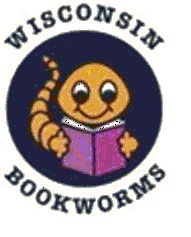 Wisconsin BookwormsBook ListPete’s Big Lunch   by James Dean Pete the Cat makes one giant, tasty sandwich for lunch. But what's the fun in eating lunch without your friends? Pete the Cat fans will enjoy Pete's funny food creativity and Pete's joy in sharing with friends.  (Suggested month to read – September – This would be the EIGHTH book)Amigo   by Carlos Zamora                  ** TOLD IN ENGLISH AND SPANISHStory of a pair of roosters who begin a soccer game and build a friendship as they discover each other’s language.    (Suggested month to read – October)We’ve Got the Whole World in Our Hands /Tenemos el mundo entero en las manos   by Rafael Lopez                      ** TOLD IN ENGLISH AND SPANISHSaluting the lives of all young people, the rhythmic verse and repetitive emphasis on "we" and "our" encourages inclusive communities and the celebration of unity and diverse friendships all around the world.     (Suggested month to read – November)Chicken in Mittens   by Adam LehrhauptWhen you have a pair of warm mittens and a great imagination, a snowy day is an invitation to explore and have fun.  So Zoey, the daring chicken, and Sam, the loyal pig, are headed to the North Pole!      (Suggested month to read – December)Ways to Welcome   by Linda AshmanA sweet story about kindness and connection told in rhyme.  Readers will delight in finding the blue butterfly in every scene.    (Suggested month to read – January)The Caring Me I Want to Be   by Mary DePalermoBeing kind not only spreads good will --it also feels great.  Yet sometimes we don't know how to be kind in the moment. In this sweet, rhyming story, a child shares how she tries to practice kindness every day.     (Suggested month to read – February)If You Give a Pig a Party   by Laura NumeroffIf you give a pig a party, she's going to ask for some balloons. When you give her the balloons, she'll want to decorate the house. When she's finished, she'll put on her favorite dress... (Suggested month to read – March)Pete the Cat and the Cool Caterpillar   by James DeanPete thinks he found a new best friend. But when his caterpillar goes missing, Pete has to find out what happened to his new friend. Pete is in for one wild surprise at the end!  (Suggested month to read – April)